HÀ NỘI – MỘC CHÂU – HÀ NỘI(Thời gian: 02 ngày 01 đêm bằng ô tô ) Thuộc khu vực miền núi Tây Bắc của Tổ quốc, cao nguyên Mộc Châu là nơi tập trung nhiều nhất tài nguyên du lịch của tỉnh Sơn La. Vào bất kỳ mùa nào trong năm, Mộc Châu cũng luôn ẩn chứa những điều bất ngờ, lôi cuốn du khách. Đặc biệt, mùa hè ở cao nguyên Mộc Châu, khí hậu rất trong lành, mát mẻ với nhiệt độ trung bình là 20ºC. Mộc Châu thu hút dân du lịch không chỉ bởi sản vật mà còn bởi vùng đất này có 4 mùa hoa khoe sắc…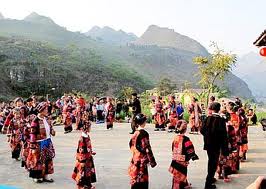 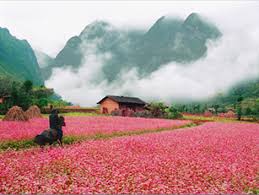 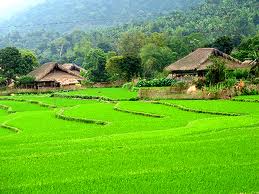 NGÀY 01: HÀ NỘI –MỘC CHÂU- GALADINNER (ĂN SÁNG, TRƯA, TỐI)06h00: Xe ô tô và Hướng dẫn viên của Hanoi Tourism đón khách tại Tòa D2, 144 Xuân Thủy, Cầu Giấy, Hà Nội.10h00: Dừng chân ngắm cảnh và chụp ảnh tại đèo Thung Nhuối. Đèo Thung Nhuối ở độ cao khoảng 1.000m so với mực nước biển. Đỉnh đèo là nơi khách du lịch có thể cảm nhận không khí mát mẻ rất đặc trưng của Mai Châu. Từ đỉnh Đèo, bạn có thể trải mắt ngắm toàn bộ thung lũng dưới chân đèo, đưa mặt đón những đợt gió mát lồng lộng, có thể nhìn thấy những thảm xanh mướt đầy sức sống.12h00: Quý khách nghỉ ngơi ăn trưa tại nhà hàng trên đường đi Mộc Châu.13h30: Quý khách tiếp tục hành trình đi Mộc Châu, trên đường đi quý khách thỏa sức ngắm nhìn những ngôi nhà sàn đơn sơ nằm ẩn hiện dưới cánh rừng đại ngàn. Trên đường đi, Quý khách vào thăm một bản người Mông xanh và Mông đỏ nằm trong một thung lũng nhỏ với một khung cảnh bình yên, thơ mộng có một không hai, vào dịp trước và sau tết nơi đây sẽ trắng xóa những đồi cải trắng bạt ngàn và vào mùa xuân thì nơi đây cũng ngập tràn hoa mận, hoa đào. Quý khách dừng chân thăm quan chụp ảnh đồi chè nằm trong một khung cảnh thiên nhiên lãng mạn nên thơ.17h00: Đến Mộc Châu, Quý khách nhận phòng khách sạn, nghỉ ngơi.18h30: Quý khách tham gia vào chương trình Galadinner do công ty du lịch Hà Nội tổ chức với các trò chơi vui nhộn và những chương trình văn nghệ đặc sắc nhằm mục đích gắn kết các thành viên trong đoàn với nhau. Đảm bảo quý khách sẽ có 1 đêm Galadinner đáng nhớ và ấn tượng.Sau đêm Galadinner đoàn tự do đi dạo chơi tìm hiểu Cao Nguyên Mộc Châu, tự do tham quan, giao lưu với bà con dân tộc người H’mông, tìm hiểu cuộc sống sinh hoạt, phong tục tập quán cư dân nơi đây.Nghỉ đêm tại Khách sạn Mường ThanhNGÀY 2: MỘC CHÂU - HÀ NỘI (ĂN SÁNG, TRƯA)07h00: Quý khách ăn sáng, sau bữa sáng Quý khách đi tham quan thác Dải Yếm - Một thác nước tuyệt đẹp được thiên nhiên ưu đãi dành riêng cho nơi đây. Tương truyền, dòng thác này là dải yếm của người con gái cứu chàng trai thoát khỏi dòng lũ, nên có tên rất lãng mạn là thác Dải Yếm, một địa danh gắn liền với lịch sử cư trú từ rất xa xưa của tộc người Thái ở vùng đất Mường Sang xưa, Mộc Châu ngày nay.09h30: Xe đưa Quý khách đi thăm Nông trường chè, chụp ảnh Đồi chè Trái tim. Quý khách sẽ được ngắm nhìn cánh đồng nguyên liệu mênh mông để sản xuất chè nổi tiếng như Chè San Tuyết, tận hưởng mùi thơm của búp chè tươi…11h30: Đoàn dùng cơm trưa với món bê chao đặc sản của vùng Mộc Châu.13h00: Đoàn lên xe khởi hành về Hà Nội.15h30: Dừng chân nghỉ ngơi, ăn uống tự túc.18h30: Đến Hà Nội, xe đưa quý khách về điểm hẹn ban đầu. Kết thúc chương trình. GIÁ TOUR TRỌN GÓI : 3.000.000 VND / KHÁCH(áp dụng cho đoàn 30 khách người lớn trở lên)Giá tour bao gồm:Xe ô tô du lịch 45 chỗ  đời mới đưa đón theo chương trình.Các bữa ăn theo chương trình với các món đặc sản địa phương Khách sạn 5 sao : Khách sạn Mường Thanh ngủ 2 khách/phòng( Trường hợp lẻ nam và nữ ngủ ghép phòng 3)Thợ chụp hình chuyên nghiệp đi kèm và chụp hình trong suốt quá trìnhHướng dẫn viên: Phục vụ nhiệt tình, thành thạo, chu đáo xuyên suốt tuyến du lịchBảo hiểm du lịch trọn tour mức đền bù tối đa 10.000.000đ/người/vụNước uống phục vụ trên xeVé thắng cảnh các điểm có trong chương trình.Quà tặng của HanoitourismThuế VAT 10%.Chi phí tổ chức Galadinner : MC dẫn chương trình, hội trường, sân khấu, âm thanh, ánh sáng, backdrop và các dụng cụ trang trí sân khấu, máy chiếu hát karaoke, micro…Không bao gồm:Tiền típ cho lái xe và hướng dẫn viên.Ăn uống ngoài chương trình,Lưu ý :Các cá nhân có nhu cầu đặt phòng nghỉ 1 người/phòng cần thông báo khi đăng ký tham gia Chương trình để BTC báo giá phí phụ thu.